Virtual Content Coaching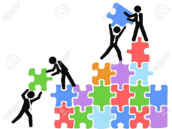 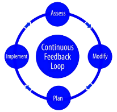 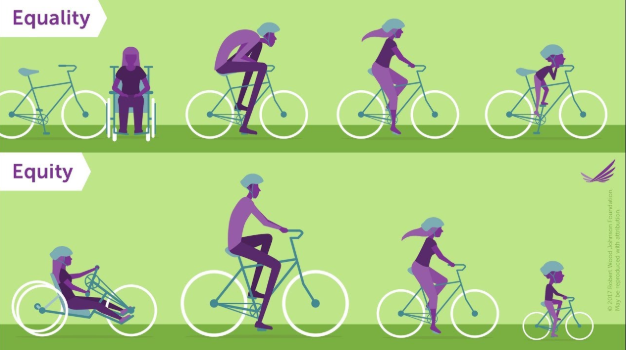 Expected Time Commitment: Approx. 2.5 hours/monthTentative Program Dates: November 26, 2018 – June 1, 2018Deadline to Enroll: November 16, 2018Enrollment is on a first-come, first-served basis until all spots are filled.  To enroll, complete this survey.Questions?  Contact the World Language Specialist at: lavinia.m.rogers@maine.govWhat do you stand to gain?Receive individualized, non-evaluative support from a coach with expertise in your content area.Develop a strong reflective practice as you deepen your “noticing” skills and instructional prowess.Customize your professional development by setting your own goals and receiving support in reaching them.Take meaningful and lasting steps toward becoming the teacher you’ve always wanted to be.Sample Areas to Explore through Coaching:Classroom culture and student investmentDeepening instructional rigorProficiency-based teaching and learningInstructional strategiesHow does it work?Every other week, upload 15 minutes of footage from your classroom and receive feedback from your coach via a private “room” in an online platform (link).The next week, participate in an hour long coaching conversation by phone or video chat with your coach.Each quarter, reflect in writing on the impact coaching is having on your instructional practice and discuss plans for the upcoming quarter with your coach.At the end of the year, reflect with your coach on the incredible transformation you’ve seen in your practice!